George RodwayGeorge Rodway was a member of an established Bushey Heath family from Windmill Lane. Born in about 1898, he was the son of George and Harriet Rodway, who in 1911 were living at 13, Titian Avenue, Bushey Heath and later moved to 9 Itaska Cottages, Windmill Lane. When George left school, he worked for Mr Perrin in the garden of ‘The Cottage’, Bushey Heath. He enlisted with school friends as a volunteer in the Rifle Brigade, serving as Rifleman S/13022 and died of wounds on 4 May 1917 at the age of 20. He was buried at Warlincourt Halte British Cemetery, Saulty, France. He is commemorated on the Bushey memorial and at St Peter’s Church. 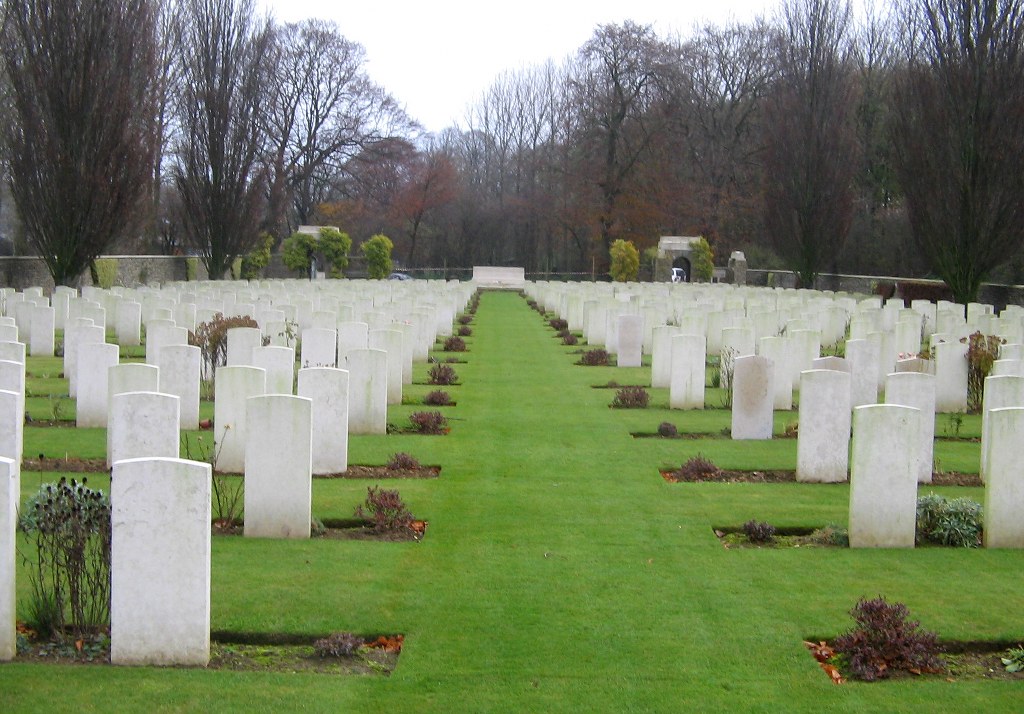 